Grupa Jabłuszka   1.04.2020rRozwój mowyDzisiejsza propozycja zajęć związana jest z wprowadzeniem nowej litery.                   Dziś poznamy literkę G, g  w oparciu o wyraz „GĄSIENICA”Zapraszam dzieci do zapoznania się z wierszem Doroty Gellner „Gąsienica- tajemnica” oraz z poszczególnymi etapami powstawania motyla. 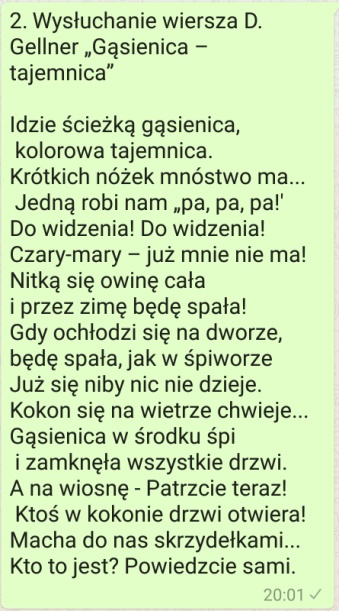 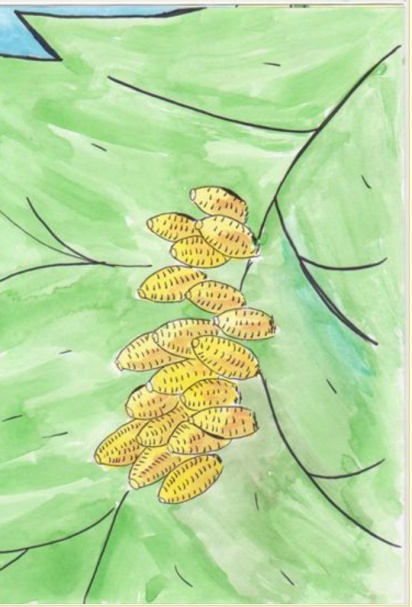 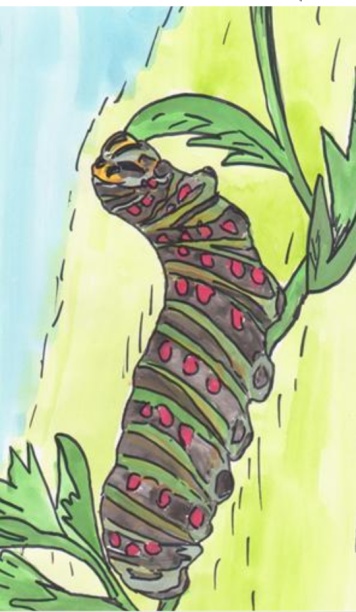 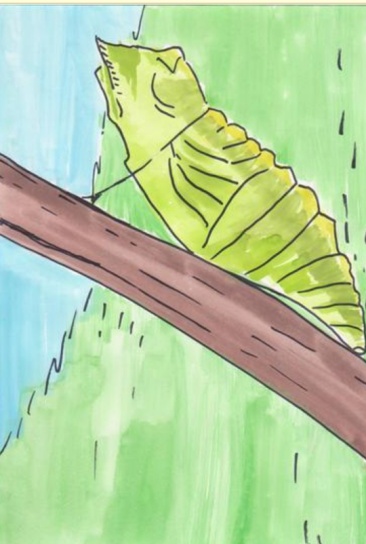 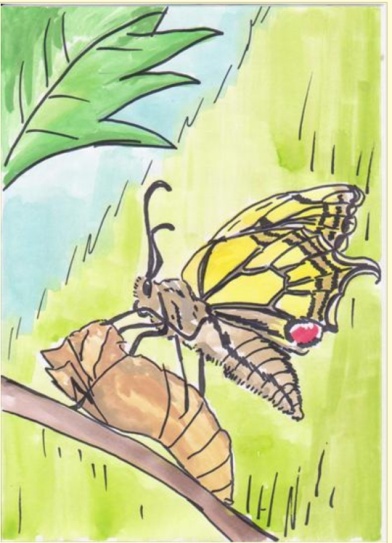 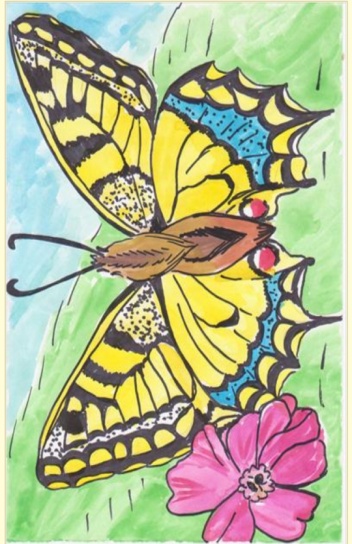 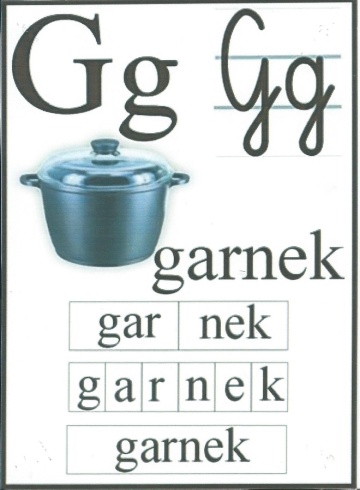 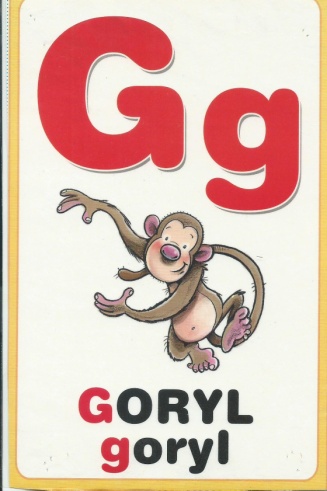 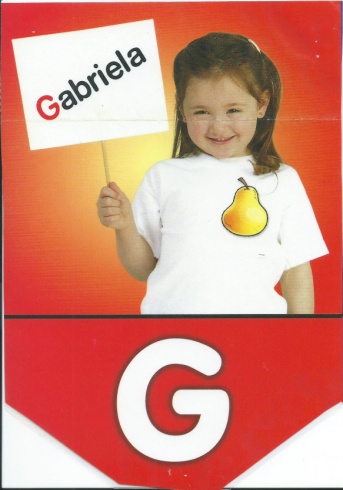 Proszę wydrukujcie szablon litery G, g    i wyklejcie go według własnego pomysłu. Życzę miłej i kreatywnej zabawy.  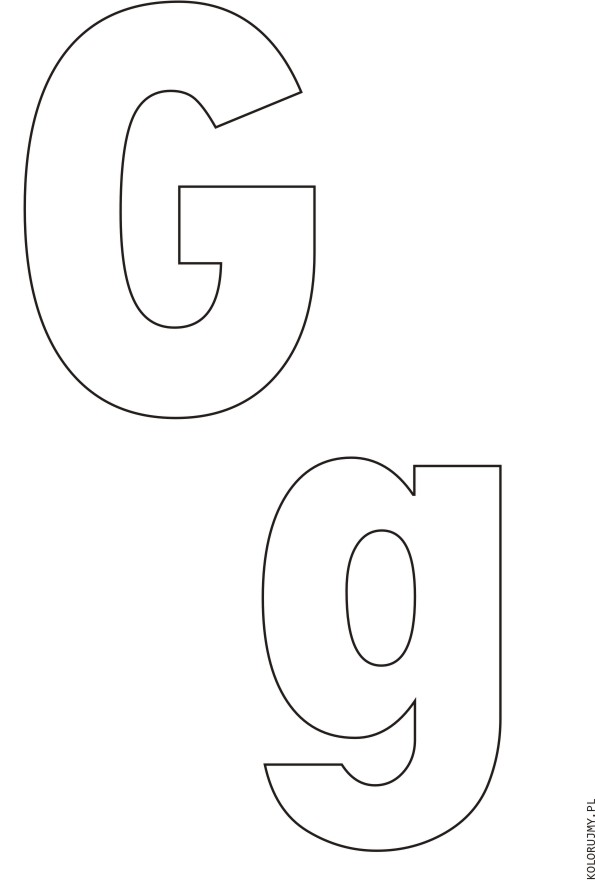 